LernJob: Eine unbekannte Flüssigkeit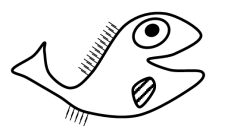 Übungen zu PunktdiagrammenLevel: leichtEine Portion reines Wasser wird erwärmt. Die Temperatur wird 7 Minuten lang zu Beginn jeder neuen Minute gemessen. Die Wertepaare (Zeit | Temperatur)  werden in einer Tabelle eingetragen:a) Erstellt aus den Wertepaaren der Tabelle ein Punktdiagramm. 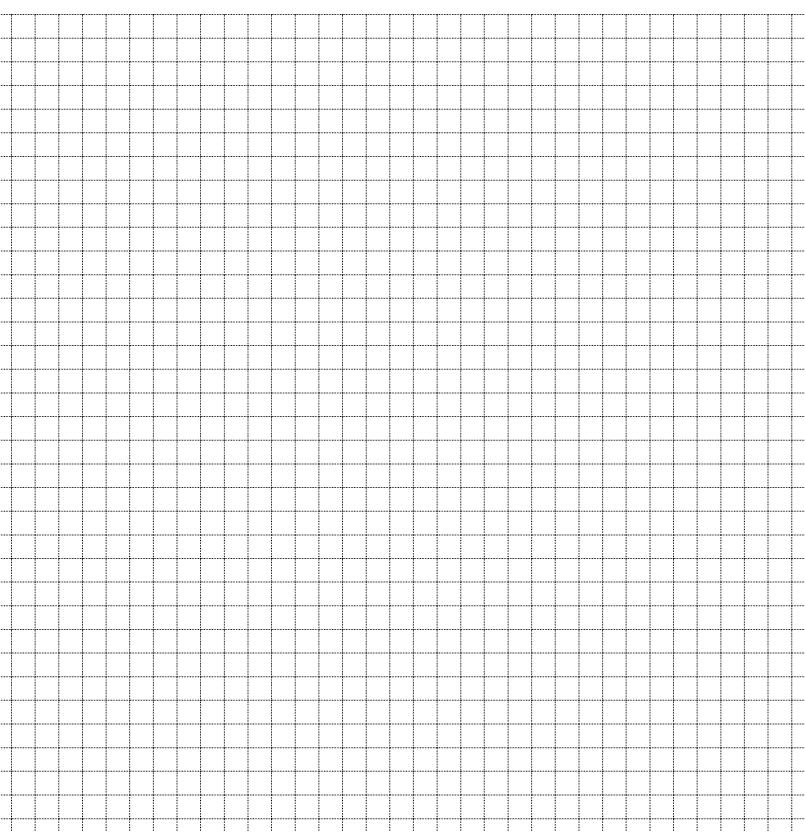 b) Führt das Diagramm für weitere zwei Minuten fort. LernJob: Eine unbekannte FlüssigkeitÜbungen zu PunktdiagrammenLevel: leichtEine Portion reines Wasser wird erwärmt. Die Temperatur wird alle 60 Sekunden gemessen. Die Wertepaare (Zeit | Temperatur)  werden in einer Tabelle eingetragen:a) Erstellt aus den Wertepaaren der Tabelle ein Punktdiagramm. b) Führt das Diagramm für weitere zwei Minuten fort. LernJob: Eine unbekannte FlüssigkeitÜbungen zu PunktdiagrammenLevel: mittelEine Portion einer unbekannten Flüssigkeit wird erwärmt. Die Temperatur der Flüssigkeit wird alle 30 Sekunden gemessen. Die Wertepaare (Zeit | Temperatur)  werden in ein Punktdiagramm eingetragen: 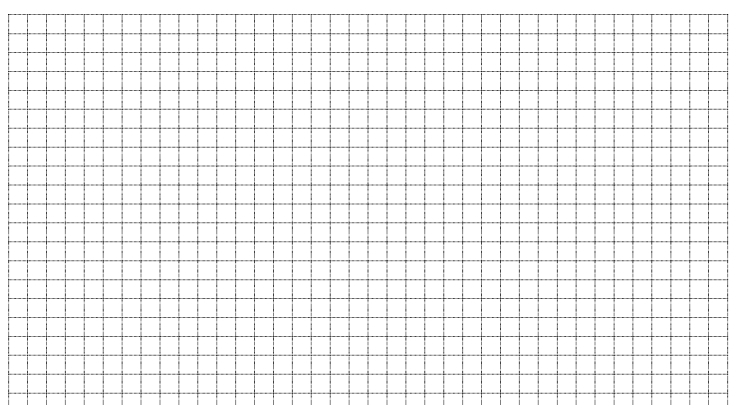 a) Füllt die zugehörige Tabelle aus:b) Gebt an, welche Siedetemperatur die unbekannte Flüssigkeit hat:Siedetemperatur:  ___________________LernJob: Eine unbekannte FlüssigkeitAufgabe: PunktdiagrammeLevel: mittelEine Portion einer unbekannten Flüssigkeit wird erwärmt. Die Temperatur der Flüssigkeit wird alle 30 Sekunden gemessen. Die Wertepaare (Zeit | Temperatur)  werden in ein Punktdiagramm eingetragen:a) Füllt die zugehörige Tabelle aus:b) Gebt an, welche Siedetemperatur die unbekannte Flüssigkeit hat:Siedetemperatur:  __________________LernJob: Eine unbekannte FlüssigkeitAufgabe: PunktdiagrammeLevel: schwerKerzenwachs hat eine Siedetemperatur von etwa 260°C.Eine Portion festes Kerzenwachs wird erwärmt. Die Temperatur wird alle 30 Sekunden gemessen. Die Wertepaare (Zeit | Temperatur)  werden in ein Punktdiagramm eingetragen: 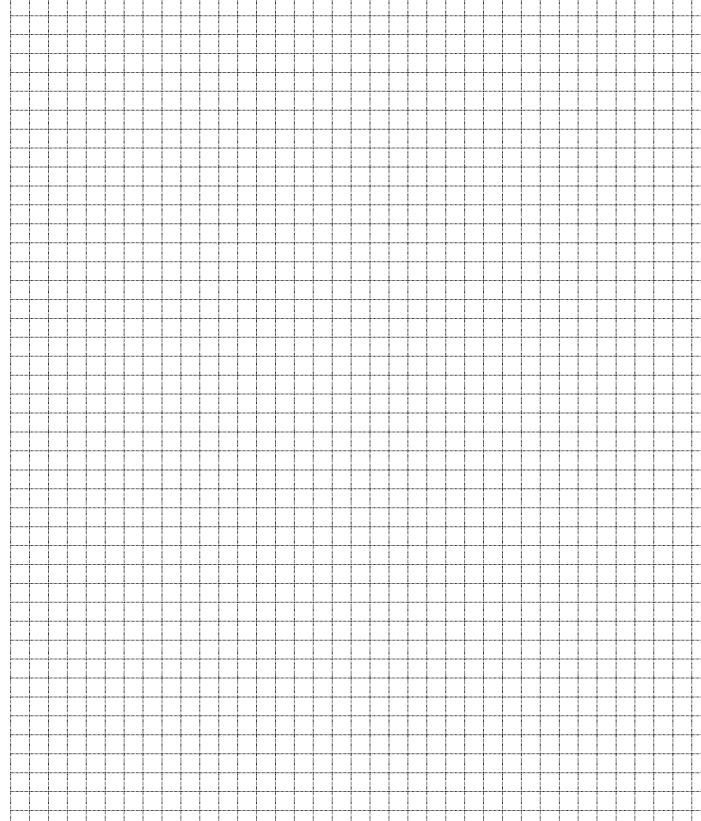 a) Gebt an, welche weitere Stoffeigenschaft von Kerzenwachs hier abgelesen werden kann. ______________________________________________________________________________________________________________________________________________________________________________b) Führt das Diagramm für weitre 4 Minuten sinnvoll fort.LernJob: Eine unbekannte FlüssigkeitAufgabe: PunktdiagrammeLevel: SchwerKerzenwachs hat eine Siedetemperatur von etwa 260°C.Eine Portion festes Kerzenwachs wird erwärmt. Die Temperatur wird alle 30 Sekunden gemessen. Die Wertepaare (Zeit | Temperatur)  werden in ein Punktdiagramm eingetragen: a) Gebt an, welche weitere Stoffeigenschaft von Kerzenwachs hier abgelesen werden kann. ______________________________________________________________________________________________________________________________________________________________________________b) Führt das Diagramm für weitre 4 Minuten sinnvoll fort. Zeit in Minuten01234567Temperatur in °C203548617891100100Zeit in Minuten01234567Temperatur in °C20354861789199100Zeit in Sekunden030Temperatur in °CZeit in Sekunden0306090120150180210Temperatur in °C2032455870757878